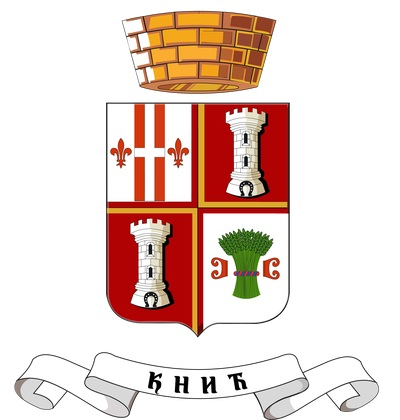 ОБРАЗАЦ  ПРИЈАВЕ НА ЈАВНИ КОНКУРСЗА ДОДЕЛУ СРЕДСТАВА УДРУЖЕЊИМА ЗА РЕАЛИЗОВАЊЕ ПРОГРАМА И ПРОЈЕКАТА ОД ЈАВНОГ ИНТЕРЕСА КОЈА РЕАЛИЗУЈУ УДРУЖЕЊА ГРАЂАНА СА ТЕРИТОРИЈЕ ОПШТИНЕ КНИЋ ЗА 2022. ГОДИНУ(*копирати табелу за сваки пројекат, укупно највише 1 страна текста)Датум: ___________					_______________________________Потпис овлашћеног лица удружења односно организацијеМ.П.1. ПОДАЦИ О ПОДНОСИОЦУ ПРЕДЛОГА ПРОЈЕКТА1. ПОДАЦИ О ПОДНОСИОЦУ ПРЕДЛОГА ПРОЈЕКТАТачан назив удружења (како је наведено у документу о  регистрацији)Седиште (место и адреса)Број телефона, факса и мејл адресaАдреса интернет презентације Датум уписа у регистар АПР-аПИБМатични број и шифра делатностиЛице овлашћено за заступање  удружења (име и презиме, функција)Име и презиме особе одговорне за реализацију пројектаТелефон и мејл адреса особе одговорне за реализацију пројектаОбласт остваривања циљева удружења  (из статута)Број текућег рачунаНазив и седиште пословне банке код које учесник конкурса има отворен рачун1.1. Подаци о удружењу:1.1. Подаци о удружењу:1.1. Подаци о удружењу:1.1. Подаци о удружењу:1.1. Подаци о удружењу:Година оснивања удружења:Број пројеката реализованих до сада:Број запослених у удружењу (уговор о раду):Укупно запослених:Број запослених у удружењу (уговор о раду):Жене =Укупно запослених:Број повремено запослених у удружењу -ауторски, уговор о делуМушкарци =Број волонтерки и волонтера:Број повремено запослених у удружењу -ауторски, уговор о делуЖене =Број волонтерки и волонтера:Да ли удружење има просторије у којима ради?Радно време удружења:Годишњи буџет удружења, у динарима: У 2019. години:У 2019. години:Годишњи буџет удружења, у динарима: У 2020. години:У 2020. години:Годишњи буџет удружења, у динарима: У 2021. години:У 2021. години:1.2. Искуство у реализацији пројеката у области од јавног значаја,у последње три године*1.2. Искуство у реализацији пројеката у области од јавног значаја,у последње три године*1.2. Искуство у реализацији пројеката у области од јавног значаја,у последње три године*1.2. Искуство у реализацији пројеката у области од јавног значаја,у последње три године*Назив пројекта:Донатор:Износ буџета:Кратак опис:Назив пројекта:Донатор:Износ буџета:Кратак опис:Назив пројекта:Донатор:Износ буџета:Кратак опис:1.3. Тим предложен за реализацију пројекта (име и презиме, квалификације)1.3. Тим предложен за реализацију пројекта (име и презиме, квалификације)а) Координатор/ка пројекта:б) Чланови/це пројектног тима:ц) Стручни сарадници/е:  